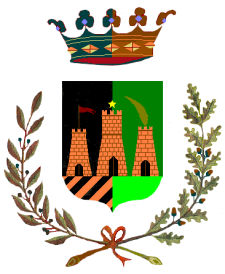 Comune di   Rometta Città Metropolitana di Messina BANDO/CONCORSO “PREMIO TEATRALE SARO COSTANTINO 2023"     Domanda di partecipazione (compilare in ogni sua parte in stampatello)          Il/La sottoscritto/a______________________________________, nato/a a __________________, il_____________ 	e 	residente 	a___________________________, 	in 	Via ______________________, n. ____, in qualità di _________________________________ e legale rappresentante della Compagnia teatrale _______________________________________ con sede a________________________,Via____________________________,C.F.___________________, P.Iva______________________________, tel./cell.______________________________________, e-mail_____________________________, PEC_________________________________________ C H I E D E di partecipare al Concorso “Premio Teatrale Saro Costantino 2023” che si svolgerà a Rometta (ME) nel periodo compreso 15 luglio ed il 31 agosto 2023, con l’opera in ___ atti di ____________________________, dal titolo___________________________________________. D I C H I A R A di avere preso visione del Regolamento approvato dal Consiglio Comunale di Rometta (ME) con delibera n. 63 del 16/12/2016, successivamente modificato con deliberazioni del Consiglio Comunale n. 63 del 16.12.2016, n. 10 del 9.03.2018 e n. 10 del 26.05.2020 e di accettarlo in tutte le sue parti. Allega alla presente: copia atto costitutivo dell’Associazione; generalità del legale rappresentante con recapiti telefonici e e-mail/PEC; trascrizione della rappresentazione teatrale con la quale si intende partecipare al Premio; dichiarazione del legale rappresentante della Compagnia di impegno alla realizzazione della rappresentazione teatrale nei giorni e nei posti che verranno determinati dal Comune con prevista la sanzione, in caso di inadempimento, di € 1.000,00; note di regia; curriculum dell’attività svolta; autorizzazione alla riproduzione del materiale inviato. Data_________________ 	 	 	 	 	 	Firma del Legale Rappresentante   ___________________________  